Freedom Riders & Voting RightsGroup of CORE (Congress of Racial Equality) members that travelled to the South to expose conditionsStarted by James Peck, white civil rights activist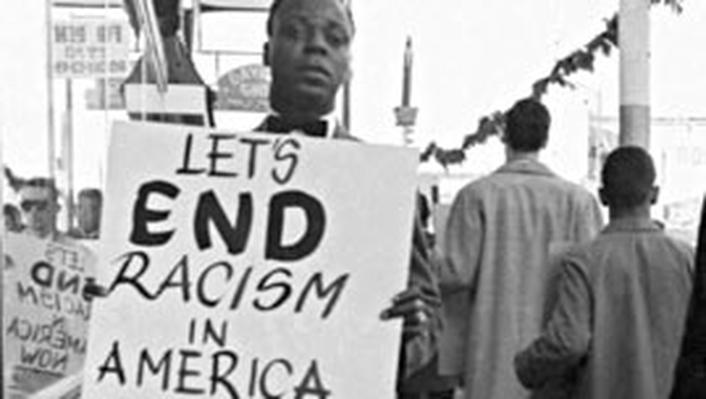 Goal was to have the gov’t enforce segregation ban on interstate bus routes and travel facilitiesConsisted of 2 buses filled with activists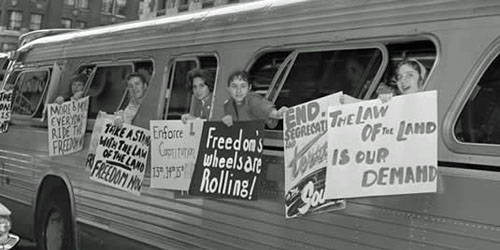 By provoking violence, the nation would be stunned into action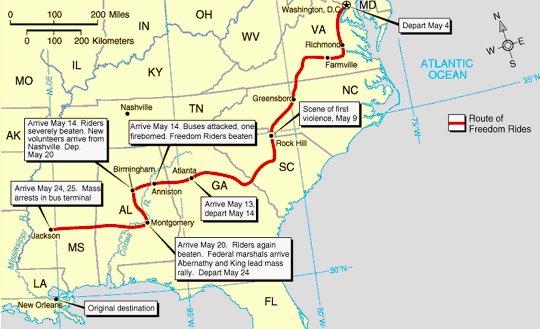 Violence Toward RidersBrutal beatings by mobs in Alabama led to the end of first busSecond bus attacked in Anniston, AL where it was blown up by a fire bomb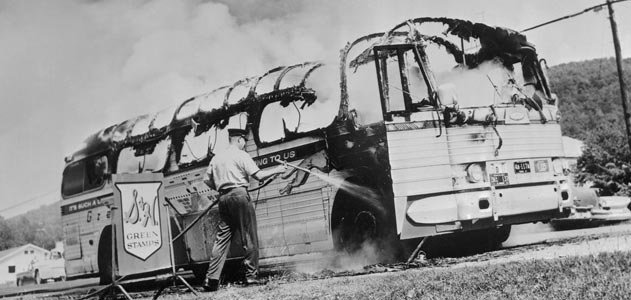 The bus company refused to carry the riders any furtherEventually a group of SNCC volunteers wanted to continue the rideThey were taken into AL where they were beaten by police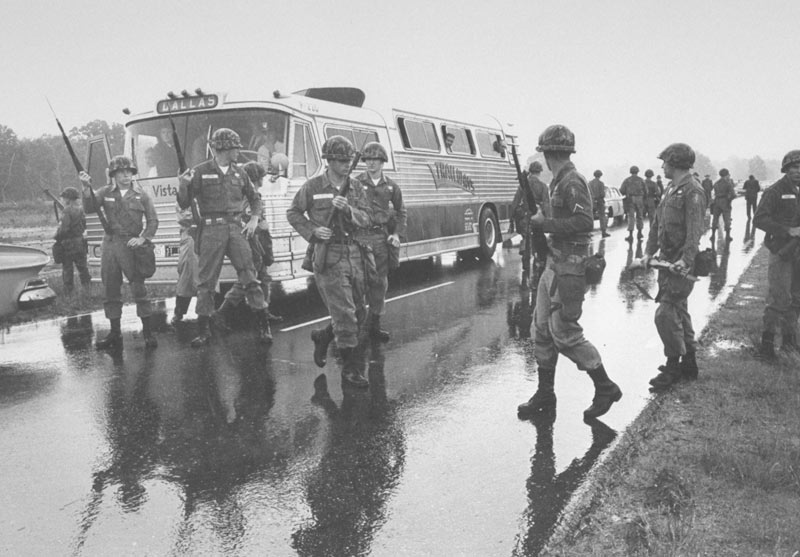 The violence generated the publicity that the freedom riders wantedJFK agreed to give the riders support to finish their mission400 US Marshals were sent to protect the activists on the last leg of the journeyUS Attorney General RFK also helped end the segregation of travel facilities The freedom riders were ultimately successfulFreedom SummerEffort to register all AAs to vote, primarily in MSMany AAs were unable to vote due to literacy tests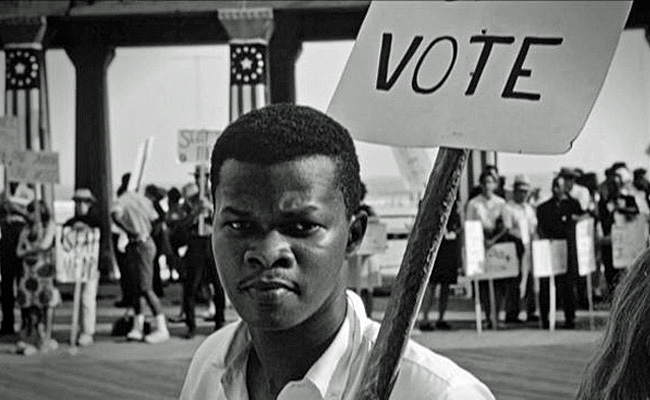 Voting Rights Act of 1965: eliminated literacy tests & stated that federal officials could enroll voters if previously denied by local officialsRegistered AA voters in the South tripled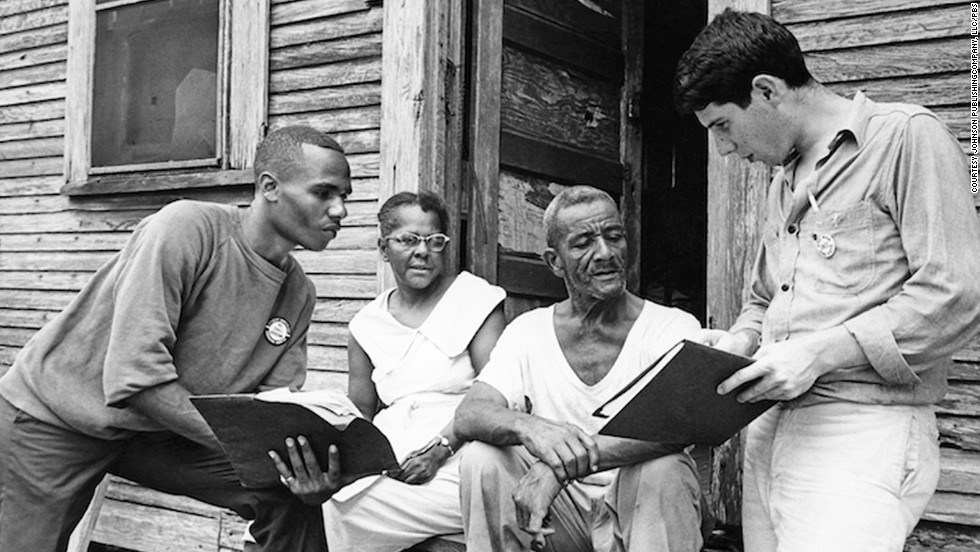 